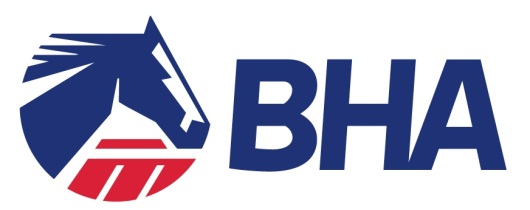 TO BE COMPLETED BY THE TRAINERThis form must be returned to anti-doping@britishhorseracing.com no later than 14 Business Days before the first race for which the Horse is entered.Please complete the following details:The Trainer is responsible for ensuring that all information provided is accurate and in sufficient detail to enable the BHA to locate the Horse for unannounced Testing on any given day at the location(s) specified. This applies even if the Trainer delegates this task to a third party.Where a subsequent change in circumstances means that the information supplied on this form is no longer accurate or complete, the Trainer must inform the BHA without delay at anti-doping@britishhorseracing.com.

SIGNED . . . . . . . . . . . . . . . . . . . . . . . . . . . . . . . . . . . . . . . . . . .   (TRAINER/TRAINER’S AGENT)*delete as appropriateGUIDANCE NOTES ON WHEREABOUTS INFORMATIONATTENTION IS DRAWN TO THE FOLLOWING REQUIREMENTSRequirementsUnless a horse is domiciled in a country that the BHA is satisfied has “like” policies to those in place in Great Britain (currently Ireland, France and Germany), the following actions must be taken when entering a horse to run in a race in Great Britain:The horse must be present in Great Britain for a minimum of 10 business days before the race in which it is entered, or intended to be entered. This will enable the BHA to collect a sample and have it analysed before the horse can race. The trainer must provide information about the horse’s whereabouts by completing this form so that the BHA can collect a sample from the horse in a timely manner. This form must be sent to anti-doping@britishhorseracing.com no later than 14 business days before the first race in which the horse is entered or intended to be entered.The trainer should bear in mind that any delay in the BHA being able to collect a sample from the horse could result in the analysis being delayed and not returned in time for their horse to be cleared to race. Therefore, every effort should be made to ensure that the BHA has sufficient information, in as timely manner as possible. The horse will only be cleared to start in the race if the laboratory reports no evidence of the presence in a urine or blood sample of a substance which is prohibited at all times, and no other evidence of use from 2 March 2015 onwards of a substance or method which is prohibited at all times. Consequences of being the Responsible Person The Equine Anti-Doping Rules place the burden for compliance with the rules in respect of each horse on the “Responsible Person”. In the case of a horse trained abroad, but running in a race in Great Britain, the Responsible Person would be the trainer.The Responsible Person is the person which the BHA would pursue for any violations that occur in respect of the horse. This includes: If the horse’s urine or blood sample tests positive; If the horse has been administered a prohibited substance (even if it was not the Responsible Person who administered it, or if they did not know about it); If they or anyone else refuses to allow the horse to be tested, or fails to comply with a request for testing; If the horse receives its third missed test (provided the Responsible Person was already aware of the first two missed tests); If they receive three “filing failures” in relation to any horses which are their responsibility. Further information can be found in A Guide to the British Horseracing Authority’s Equine Anti-Doping Rules at http://www.britishhorseracing.com/resource-centre/anti-doping-medication-control/equine-anti-doping-rules-and-guidance/ The full Anti-Doping Rules can be found in Manual G of The Rules of Racing at http://rules.britishhorseracing.com/ Name of Horse(if unnamed, please give Pedigree details)Date of arrival in Great BritainCountry of ResidenceName of Trainer and contact telephone numberDetails of first race for which the Horse is entered (Date/Racecourse/ Race name or Race number)Full address of location where Horse will stay for 10 Business Days prior to first race in Great Britain (if more than one location, give relevant dates for each)Contact Details of Person who will be available at all times for Sample notification purposesName:Mobile Telephone Number:Email: